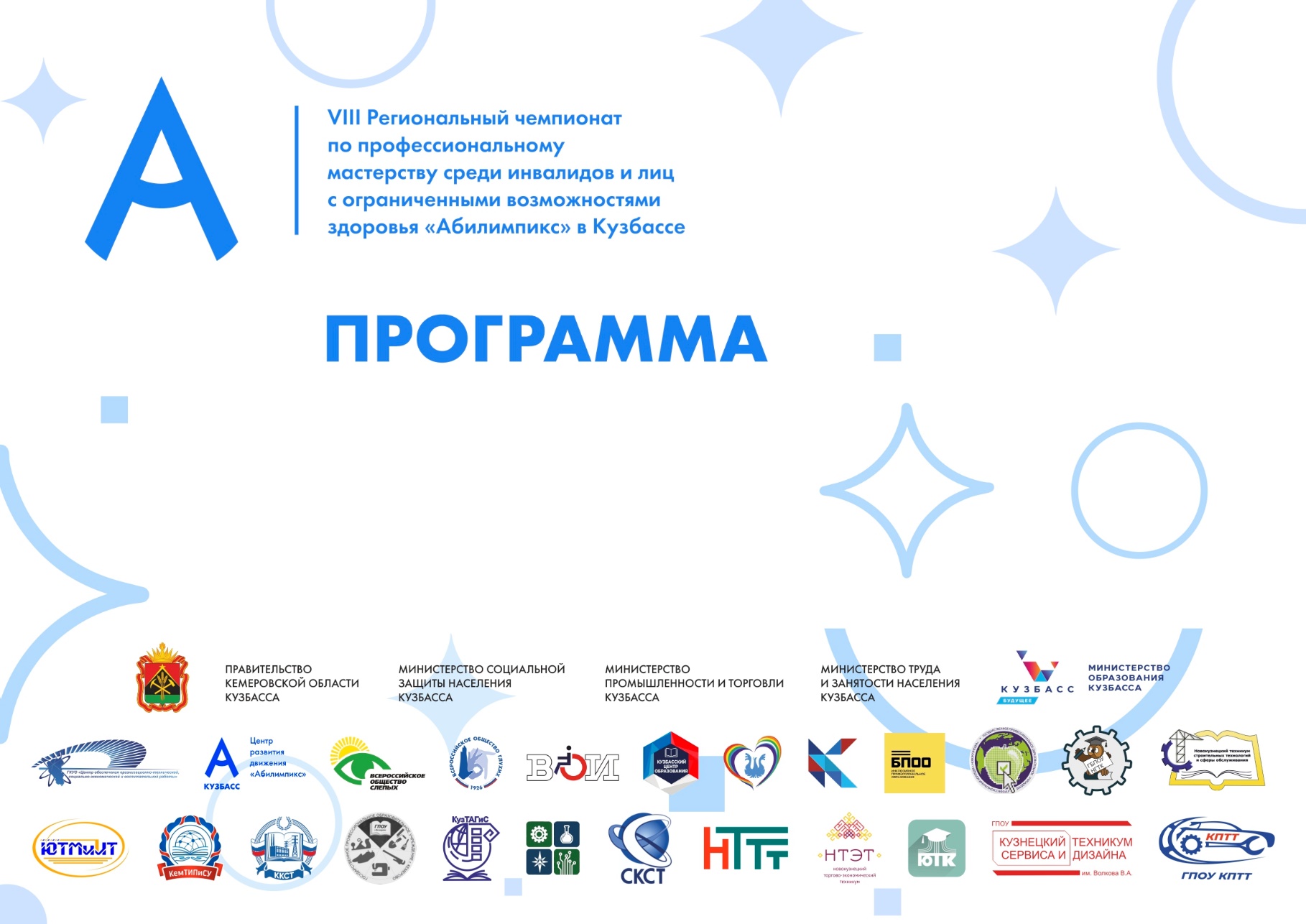 ОГЛАВЛЕНИЕОсновные мероприятия чемпионата ………………………………..………………………….…. 3-4Открытие чемпионатаЗакрытие чемпионатаРабота конкурсных площадок …………………………………………………………..…...…………… 5(Промышленная робототехника) ………………………….………………………………….….…. 5Деловая программа …………………………..…………….………………………………..…………….. 6-8Профориентационная работа …………………………………………………………………….…….. 6-8Кураторы направлений ………..…………………………….…………………………………….……..9-10ОСНОВНЫЕ МЕРОПРИЯТИЯ ЧЕМПИОНАТАРАБОТА КОНКУРСНЫХ ПЛОЩАДОКГПОУ «Новокузнецкий транспортно-технологический техникум»Компетенция «Промышленная робототехника»ДЕЛОВАЯ ПРОГРАММАКУРАТОРЫ НАПРАВЛЕНИЙВремя проведенияМероприятие19 апреля19 апреля10.00-10.30Церемония открытия20-21 апреля20-21 апреля8.00 -17.00Работа конкурсных площадок по компетенциям 20 апреля20 апреля11.00Круглый стол "Повышение эффективности сетевого взаимодействия профессиональных образовательных учреждений по вопросам инклюзивного профессионального образования студентов с инвалидностью и ограниченными возможностями здоровья"20-21 апреля20-21 апреля10.00-14.001. Школа актива "Технология успеха"2. Интеллектуально-развлекательная игра "Где логика"3. Экскурсия в музей истории НТТТ4. Психолого-педагогический тренинг "Командообразование"24 апреля24 апреля15.00 -16.00Церемония закрытия КАТЕГОРИЯ «СТУДЕНТЫ»КАТЕГОРИЯ «СТУДЕНТЫ»КАТЕГОРИЯ «СТУДЕНТЫ»КАТЕГОРИЯ «СТУДЕНТЫ»20-21 апреля 20-21 апреля 20-21 апреля 20-21 апреля МероприятиеВремяМесто проведенияОтветственныйРабота конкурсных площадок8.00-17.00МастерскиеШерамыгин Алексей ДмитриевичОбед12.00-12.30СтоловаяЯзовская Галина АлексеевнаГПОУ «Новокузнецкий транспортно-технологический техникум»ГПОУ «Новокузнецкий транспортно-технологический техникум»ГПОУ «Новокузнецкий транспортно-технологический техникум»ГПОУ «Новокузнецкий транспортно-технологический техникум»ДатаВремяМероприятияМесто проведения20.04.202311.00Круглый стол "Повышение эффективности сетевого взаимодействия профессиональных образовательных учреждений по вопросам инклюзивного профессионального образования студентов с инвалидностью и ограниченными возможностями здоровья"Конференц-зал20.04.202310.00-14.001. Школа актива "Технология успеха"2. Интеллектуально-развлекательная игра "Где логика"3. Экскурсия в музей истории НТТТ4. Психолого-педагогический тренинг "Командообразование"Музей истории НТТТ, библиотека, приемная комиссия21.04.202310.00-14.001. Школа актива "Технология успеха"2. Интеллектуально-развлекательная игра "Где логика"3. Экскурсия в музей истории НТТТ4. Психолого-педагогический тренинг "Командообразование"Музей истории НТТТ, библиотека, приемная комиссияФ.И.О.ДолжностьПоручениеСот. телефонМаксимчук Татьяна ГеннадьевнаЗам/ директора по ВРРуководитель информационной группы (ответственный за работу со СМИ,фото-видеосъемка)+7 905 903 0234Янова Наталья ШамильевнаЗам. директора по УМРОтветственный за организацию деловой программы+7 983 217 3926Язовская Галина АлексеевнаЗаведующая производствомОтветственный за организацию питания+7 900 056 6385Самерханова Зайнаб ЗакировнаПреподавательОтветственный за добровольческий отряд+7 960 902 5601Акимов Александр ВикторовичВедущий программистОтветственный за организацию он-лайн трасляции+7 903 945 8002Ануфриева Татьяна ЮрьевнаСекретарь приемной комиссииОтветственный за профориентационную работу со школьниками+7 951 609 8661